PROGRAMUL NAŢIONAL DE PROTECŢIE SOCIALĂ„BANI DE LICEU” - An şcolar 2021-2022ACTE NECESARE:CERERE TIP (de la secretariat sau de pe site-ul liceului) se completează şi se înregistrează la secretariat în perioada 15 SEPTEMBRIE – 24 SEPTEMBRIE 2021 (nu se completează venitul);Declaraţie COMPONENŢA familiei şi OCUPAŢIA fiecărui membru;Copie după actul de identitate pentru fiecare membru al familiei(certificat de naştere sau carte de identitate, cu menţiunea „Conform cu originalul” pe fiecare pagină, sub care semnează atât dirigintele cât şi elevul);Adeverinţă în original cu VENITUL BRUT LUNAR realizat de fiecare membru al familiei (unde e cazul) pe lunile IUNIE, IULIE, AUGUST 2021 (inclusiv valoarea tichetelor de masă); dacă nu a beneficiat de tichete de masă, să se precizeze acest lucru pe adeverinţa de venit;DECLARAŢIE NOTARIALĂ (pentru persoanele majore din familie care nu au realizat venit pe lunile respective (cu excepţia studenţilor);Copie după certificatul de deces (în cazul copiilor orfani de un părinte sau de ambii părinţi)Adeverinţă venit agricol de la Primărie în care să se precizeze ( dacă există ) venitul agricol anual sau lunar pe familie sau membru de familie (indiferent daca are sau nu venit);Adeverinţă de venit fiscal (de la FISC pe anul 2021);Anchetă socială de la Primărie din care să rezulte veridicitatea declaraţiilor de venit şi a celor referitoare la bunurile familiei ( 25 septembrie - 1 octombrie 2021);Adeverinţă eliberată de unitatea şcolară din care să rezulte media generală şi numărul absenţelor nemotivate acumulate de elev în anul şcolar 2020-2021;Adeverinţă de la şcoală pentru elevi sau studenţi (fraţi ai elevului care solicită bani de liceu).OBSERVAŢII:VENITUL MEDIU BRUT LUNAR pe membru de familie realizat în ultimele 3 luni să nu depăşească500 lei;Nu se consideră venituri:Alocaţia de stat;Alocaţia suplimentară;Bursele sociale şi de studiu;Ajutorul de şomaj;Ajutorul social privind venitul minim garantat;Familia înseamnă: soţul şi soţia sau soţul, soţia şi copii lor necăsătoriţi care locuiesc împreună sau persoane necăsătorite care locuiesc împreună cu copiii;DE CORECTITUDINEA ACTELOR ŞI COMPLETAREA DOSARULUI ESTE RESPONSABIL PĂRINTELE ŞI ELEVUL, RESPECTIV AL DIGINTELUI.Termenul limită de depunere a dosarului tip PLIC cu actele necesare este 1 octombrie 2021( pe coperta dosarului să fie trecut şi numărul de telefon al elevului / părintelui)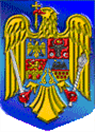 ROMÂNIAMINISTERUL EDUCAŢIEI LICEUL GERMAN SEBEŞ515800  STR. Ștefan cel Mare Nr. 1TEL. 0371348884  FAX. 0371605388scoalagermana.sebes@gmail.comlg.sebes@isjalba.rowww.liceulgermansebes.ro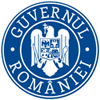 MINISTERULEDUCAȚIEI 